Publicado en Abiyán, Costa de Marfil el 10/08/2021 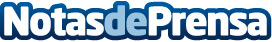 La 27ª edición del Congreso de la Unión Postal Universal: una oportunidad estratégica y económica para sus 192 Estados miembrosLa 27ª edición del Congreso de la Unión Postal Universal (UPU, www.UPUabidjan2020.gouv.ci/) tendrá lugar del 9 al 27 de agosto de 2021 en Abiyán, Costa de Marfil. La celebración de este evento en territorio marfileño es la culminación de los esfuerzos realizados por su Gobierno desde 2011, para consolidar la proyección internacional del país y contribuir de forma activa al desarrollo de los servicios postales en África y en el resto del mundoDatos de contacto:Sra. Joëlle KOUASSIPresidenta+225 07 07 63 01 48Nota de prensa publicada en: https://www.notasdeprensa.es/la-27-edicion-del-congreso-de-la-union-postal_1 Categorias: Internacional Finanzas Turismo Logística http://www.notasdeprensa.es